СОВЕТ ДЕПУТАТОВ ГОРОДА НОВОСИБИРСКАРЕШЕНИЕ	В целях оптимизации структуры мэрии города Новосибирска, в соответствии с Федеральным законом «Об общих принципах организации местного самоуправления в Российской Федерации», руководствуясь статьей 35 Устава города Новосибирска, Совет депутатов города Новосибирска РЕШИЛ:1. В приложение к решению городского Совета Новосибирска от 07.07.2004 № 425 «О структуре мэрии города Новосибирска» (в редакции решений городского Совета Новосибирска от 22.03.2006 № 223, от 19.04.2006 № 237,                   от 27.11.2006 № 420, от 25.04.2007 № 575, решений Совета депутатов города Новосибирска от 05.12.2007 № 804, от 06.02.2008 № 882, от 29.04.2009 № 1225,  от 28.10.2009 № 1450, от 28.09.2010 № 145, от 24.11.2010  № 209, от 22.12.2010   № 281, от 22.02.2011 № 311, от 28.04.2011 № 370) внести следующие изменения:1.1. Дополнить подпунктом 4.1.14 следующего содержания:«4.1.14. Правовой департамент мэрии города Новосибирска.».1.2. Подпункт 4.2.6 признать утратившим силу.	2. Решение вступает в силу на следующий день после его официального опубликования.3. Контроль за исполнением решения возложить на постоянную комиссию Совета депутатов города Новосибирска по местному самоуправлению   (Гудовский А. Э.). СОГЛАСОВАНО: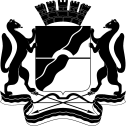 МЭРИЯ       города Новосибирска630099, г. Новосибирск - 99Красный проспект, 34Тел. 227-40-00от ______________ № ___________На № ___________ от ___________Уважаемая Надежда Николаевна!Направляю Вам проект решения Совета депутатов города Новосибирска              «О внесении изменений в решение городского Совета Новосибирска от 07.07.2004            № 425 «О структуре мэрии города Новосибирска» для рассмотрения на сессии Совета депутатов города Новосибирска в сентябре 2011 года.На всех стадиях рассмотрения и представления данного проекта решения ответственным лицом от мэрии города Новосибирска является Полищук Александр Иванович – заместитель мэра города Новосибирска.Приложение: 1. Проект решения на 1 л. в 1 экз.                        2. Пояснительная записка на 1 л. в 1 экз.Мэр города Новосибирска                                                                  В. Ф. ГородецкийФалеева2274043СОГЛАСОВАНОПРОЕКТ О внесении изменений в решение городского Совета Новосибирска                 от 07.07.2004 № 425 «О структуре мэрии города Новосибирска»Председатель Совета депутатов города Новосибирска               Н. Н. БолтенкоЗаместитель мэра города НовосибирскаА. И. ПолищукНачальник департамента экономики, стратегического планирования и инвестиционной политики мэрии города НовосибирскаО. В. МолчановаНачальник управления муниципальной службы и кадров мэрии города НовосибирскаТ. Г. АбрамоваНачальник правового управления мэрии города НовосибирскаС. И. ФалееваЗаместитель мэра города НовосибирскаА. И. ПолищукНачальник правового управления мэрии города Новосибирска                 С. И. Фалеева